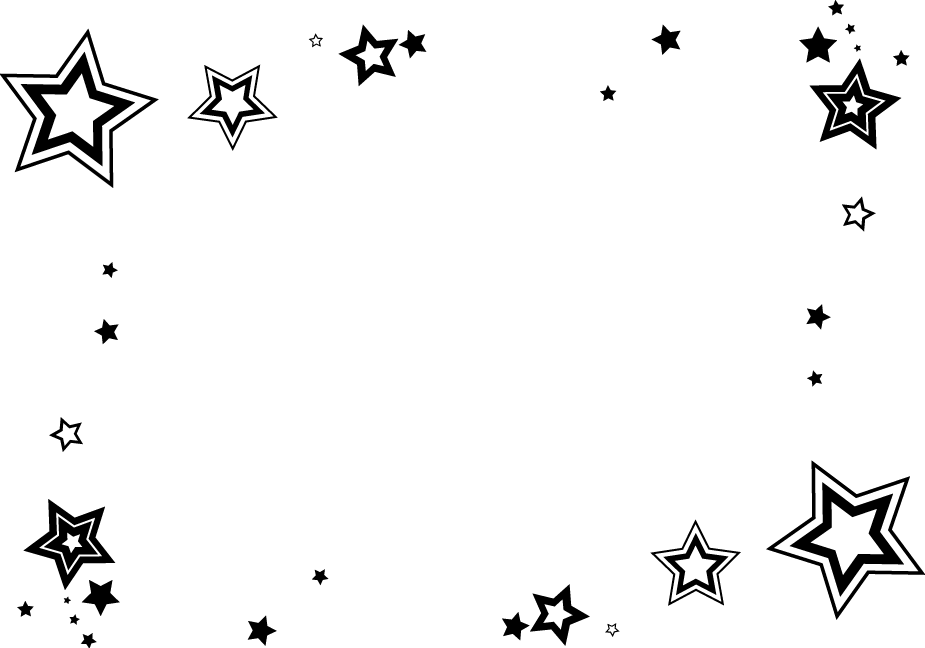 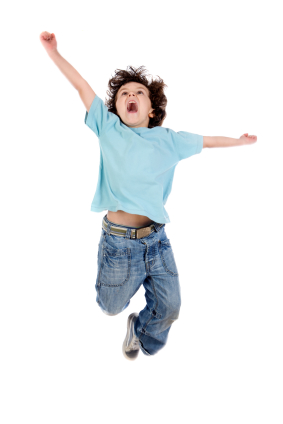        groot staat hier              keer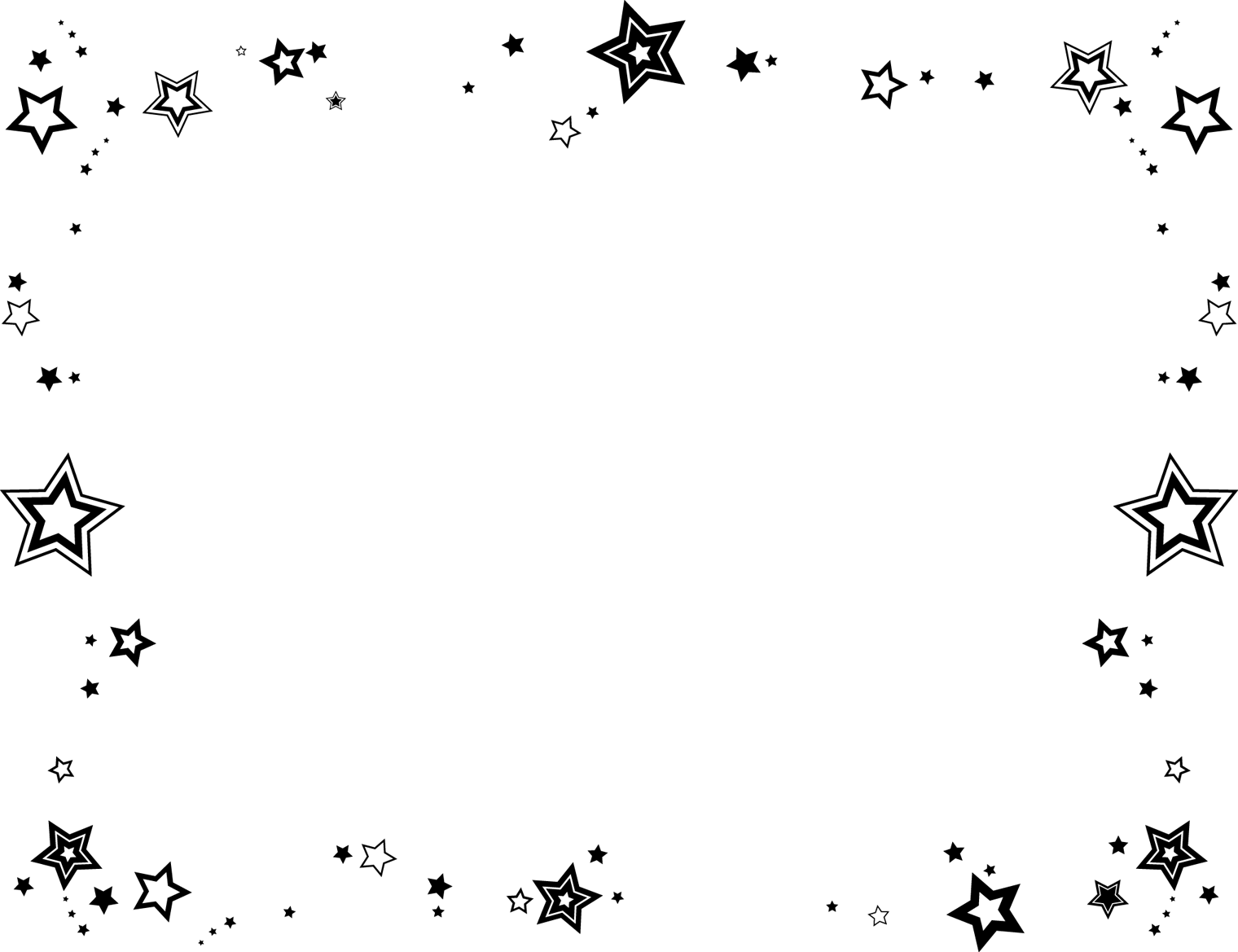 Schrap deze letters met een zwarte stift: z m a h f xWelk zinnetje blijft over? ................................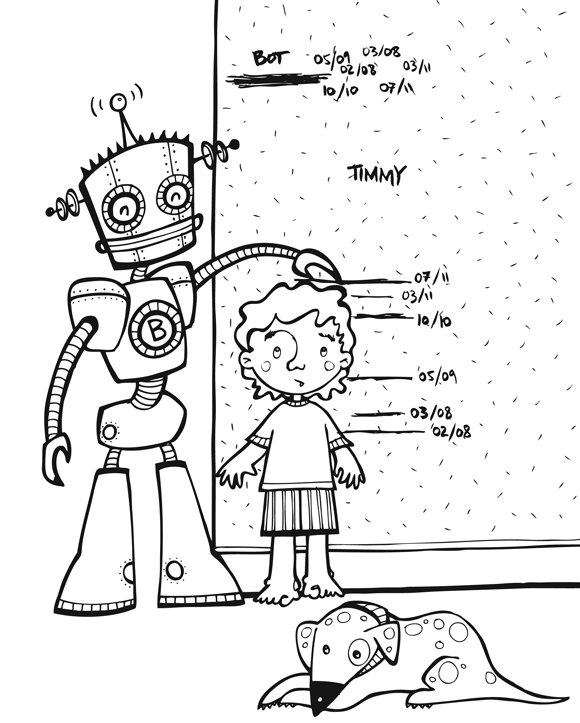 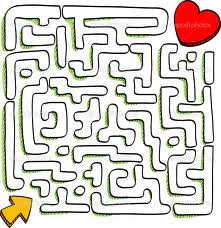 	- Maak zelf een boodschap met deze code.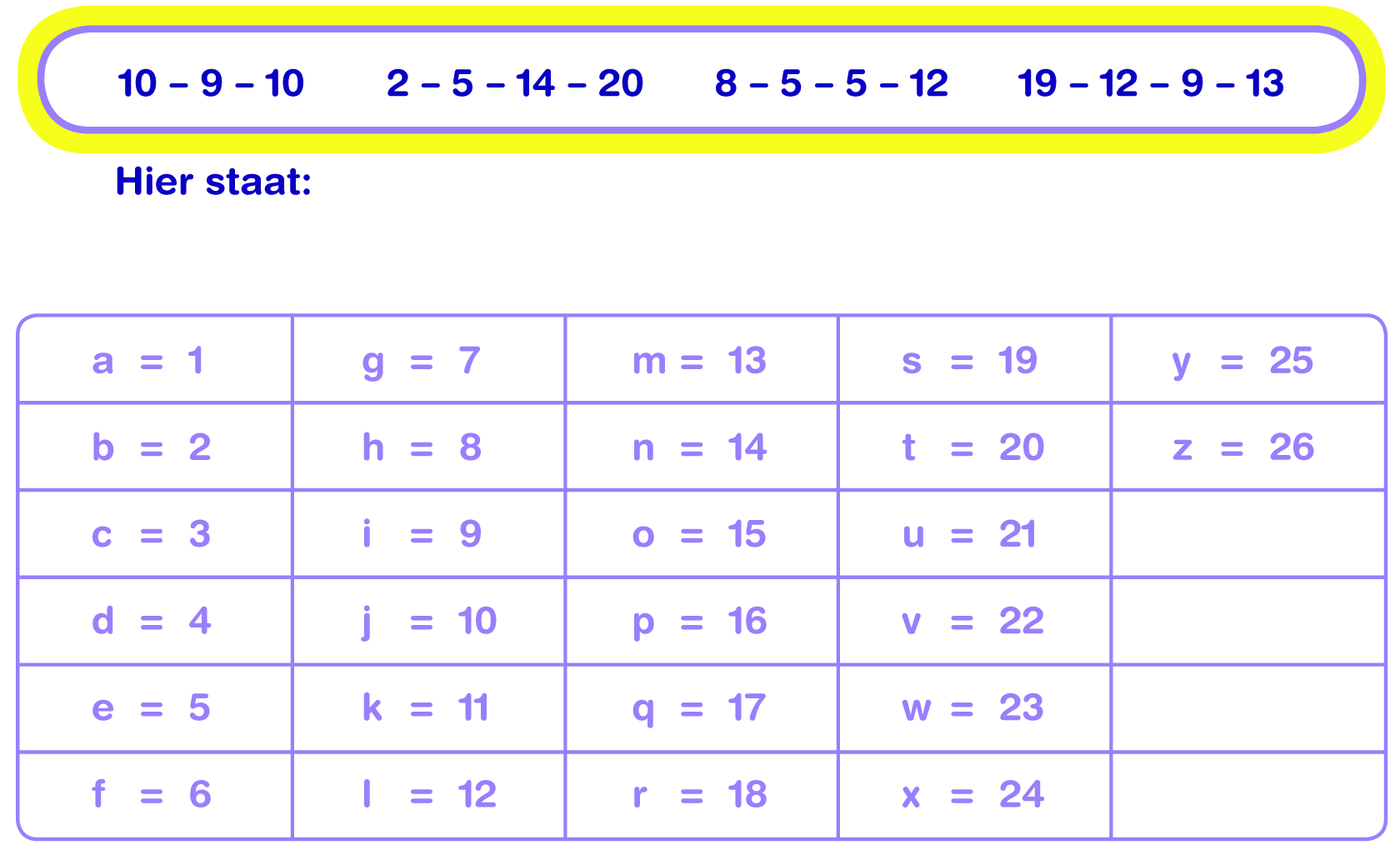 grootgootgrootgrondrotsbootkleingrootboomgroottooggrotegrootgogobooggrootgoorrondgrootkromzagmrfooftzahxawomrxdefnihxsazfmhmaxaxlfehxuxkmh